Example Marketing Project 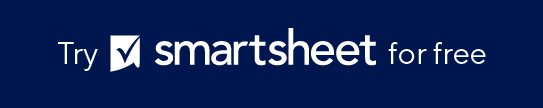 Request Template Fill out this form to ensure that your marketing project is well-planned, aligns with marketing objectives, and is set up for successful execution and evaluation.PROJECT TITLEEco-Friendly Summer Drive CampaignREQUESTOR INFORMATIONEverett Crosse, Marketing Coordinator, ecrosse@positivecharge.com, 555-234-0102PROJECT DESCRIPTIONLaunch a summer campaign promoting eco-friendly driving and the benefits of using Positive Charge EV stations.BACKGROUND / JUSTIFICATIONAs interest in sustainability rises, this campaign aligns with market trends and our company commitment to green energy.TARGET AUDIENCEOur audience is eco-conscious drivers aged 25-45, particularly those considering switching to electric vehicles.COMPETITIVE ANALYSISNo direct competitors offer similar sustainability incentives, giving us the opportunity to position Positive Charge as a leader in eco-friendly driving.MARKETING GOALSIncrease EV station use by 20%, boost app downloads by 30%, and grow social media engagement by 40%.KEY MESSAGES"Drive Green, Live Clean""Sustainability at Every Stop."STRATEGIES AND TACTICSUtilize social media ads, email marketing campaigns, and partnerships with eco-friendly brands.MARKETING CHANNELSLeverage Facebook, Instagram, email newsletters, and local eco-friendly event sponsorships.TIMELINEThe campaign will run from June 1st to August 31st.BUDGET BREAKDOWN$15,000 total budget includes $5,000 for social media, $3,000 for email marketing, and $7,000 for partnerships and events.RESOURCE ALLOCATIONAllocate a marketing team of five, including a graphic designer and social media specialist.RISK ASSESSMENTEngagement can be low during vacation months. Plan to counter low engagement with compelling content and interactive social media posts.APPROVAL PROCESSMaterials will need initial approval from the Marketing Director before a final review by our CEO.MEASUREMENT AND EVALUATIONTrack engagement rates, station usage statistics, app download data, and campaign ROI.ADDITIONAL DOCUMENTS / ATTACHMENTSReference our brand guidelines document and the previous campaign analytics report.COMMENTS / NOTESFocus on highlighting customer testimonials and the real-world benefits of EV charging with Positive Charge.DISCLAIMERAny articles, templates, or information provided by Smartsheet on the website are for reference only. While we strive to keep the information up to date and correct, we make no representations or warranties of any kind, express or implied, about the completeness, accuracy, reliability, suitability, or availability with respect to the website or the information, articles, templates, or related graphics contained on the website. Any reliance you place on such information is therefore strictly at your own risk.